To:	«GreetingLine»From:	Dr. Gary G. BergDate:	April 16, 2024Re:	ACCT 4320 (assignment 20 Lab 10-2)Assignment 19Required:Complete lab 10-2 Do the following steps with indicated modifications?1Create the connectionsCovered on a previous assignment2 Create the sheetsSheet one (column chart, show mark labels)Sheet two (column chart, show mark labels )Sheet 3 (no change)Sheet 4 (show mark labels)3 Create the dashboardLayoutProducts sold and Sales order count by Product on top half of dashboardSales by day and geographic map on lower half of the dashboardAdditional requirement (Master the Data)Sheet 5Create a crosstab showing count of sales orders, product quantity sold, and total $ sales by product by year.Depending on your design, show grand totals, grand totals & column totals or column totals and subtotalSheet 6Create a geographic map by state using total $ salesThis sheet should have the ability to filter by product and/or year (show filter)Dashboard 2Create a second dashboard using the two geographic sheets.To save your work, go to file > save as to save the file as a twbx (tableau packaged workbook) file.Failure to save file as twbx will result in grade of zero Additional Note:  Make sure you submit the twbx file and not the temp file that is created when you are in Tableau  The temp file is erased when you exit Tableau, but there may be a delay before that happensTemp files have an extension of twbrSubmit the completed Tableau .twbx  file via the D2L dropbox.: (You are not submitting screenshots)Files submitted to the wrong dropbox will receive a grade of 0Failure to follow directions will result in a grade of ZEROThis is not a group assignment.  Students should work independently.  Copying/plagiarism will result in a grade of 0 for all parties involved.Due on 04-24-2024, 11:30 p.m. Remember, file must be virus free. (Any assignment received containing a Virus receives a grade of 0)Gary G. Berg, PhD., CPA
East Tennessee State University
College of Business & Technology
Department of Accountancy
Box 70710
Johnson City, TN 37614	423-439-5336
	423-439-5274 (fax)
	bergg@mail.etsu.edu
	http://bergg.etsu.edu 4320 Memorandum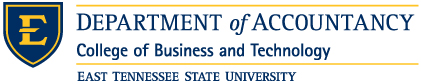 